Bydgoszcz, dnia 28.04.2023 r.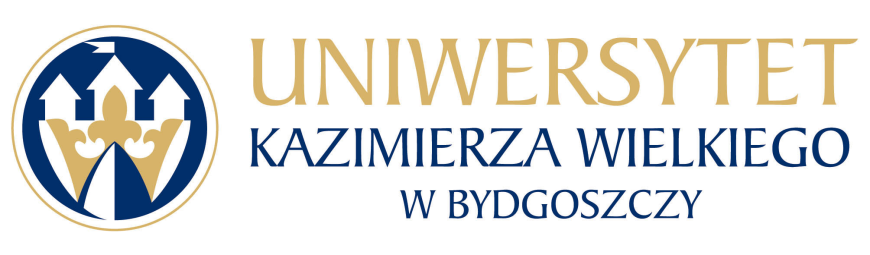 Uniwersytet Kazimierza Wielkiego w BydgoszczyAdres: 85-064 Bydgoszcz,ul. Chodkiewicza 30ZAPYTANIE OFERTOWE NR UKW/DZP-282-ZO-34/2023Postępowanie prowadzone jest w formie Zapytania Ofertowego zgodnie z zasadą konkurencyjności, transparentności i przejrzystości na podstawie Zarządzenia nr 52/2020/2021 Rektora Uniwersytetu Kazimierza Wielkiego z dnia 23 lutego 2021 r. w sprawie wprowadzenia Regulaminu udzielania zamówień publicznych realizowanych przez Uniwersytet Kazimierza Wielkiego w Bydgoszczy.Uniwersytet Kazimierza Wielkiego w Bydgoszczy ul. Chodkiewicza 30, 85-064 Bydgoszcz występuje z Zapytaniem Ofertowym na realizację zamówienia:TYTUŁ ZAMÓWIENIA: Kompleksowa organizacja Juwenaliów Bydgoskich w dniach 25-26 maja 2023 r.RODZAJ ZAMÓWIENIA: usługa/dostawa/roboty budowlane OPIS PRZEDMIOTU ZAMÓWIENIA:3.1 Przedmiotem zamówienia jest kompleksowa organizacja Juwenaliów Bydgoskich 2023, które planowane są w terminie 25-26 maja 2023 r. na terenie Campusu Głównego UKW przy ulicy Chodkiewicza 30 w Bydgoszczy w godzinach od 16:00 do 24:00. Juwenalia są imprezą masową w rozumieniu przepisów ustawy z dnia 20 marca 2009 r. o bezpieczeństwie imprez masowych – planuje się, że w imprezach masowych weźmie jednocześnie udział do 4 tysięcy osób każdego dnia imprezy. 3.2 Wykonawca imprezy masowej „Bydgoskie Juwenalia 2023” w rozumieniu ustawy z dnia 20 marca 2009 r. o bezpieczeństwie imprez masowych (tj. z dnia 9 lutego 2023 r. Dz.U. z 2023 r. poz. 616) zobowiązany będzie do opracowania niezbędnych dokumentów i uzyskania wymaganej przepisami decyzji zezwalającej na przeprowadzenie i organizację ww. Imprezy.3.3 Wykonawca zobowiązany będzie do uzgadniania wszelkich aspektów organizacyjnych 
z Zamawiającym oraz z przedstawicielem Zamawiającego reprezentującego studentów w osobie Koordynatora Juwenaliów Bydgoskich 2023.3.4 W szczególności Wykonawca odpowiedzialny będzie za: 1) opracowanie niezbędnych dokumentów, dokonanie uzgodnień, uzyskanie zezwoleń właściwych urzędów i instytucji, które są wymagane przy realizacji przedmiotu umowy, 2) zapewnienie określonej przepisami ilości służb porządkowych, służb informacyjnych oraz kierującego tymi służbami kierownika do spraw bezpieczeństwa, wpisanych na listę kwalifikowanych pracowników ochrony fizycznej, o której mowa w art. 26 ustawy z dnia 22 sierpnia 1997 r. o ochronie osób i mienia (tj. Dz. U. 2021 poz. 1995 ze zm.)  i innych zabezpieczeń wynikających z wymogów określonych w ustawie, 3) zapewnienie służb porządkowych przy wejściu do Campusu, przy ul. Chodkiewicza 30 
w Bydgoszczy oraz co najmniej  4 -osobowego patrolu obchodowego w godzinach trwania imprezy oraz godzinę po jej zakończeniu.4) zapewnienie pomocy i opieki medycznej, 5) zapewnienie obsługi zaplecza higieniczno-sanitarnego, w tym odpowiedniej ilości toalet przenośnych w ilości odpowiadającej spodziewanej liczbie uczestników,6) zapewnienie łączności pomiędzy podmiotami biorącymi udział w zabezpieczeniu imprezy, 7) zapewnienie sprzętu ratowniczego i gaśniczego oraz środków gaśniczych niezbędnych do zabezpieczenia imprezy masowej w zakresie działań ratowniczo-gaśniczych, 8) zapewnienie w uzgodnieniu z Zamawiającym wydzielonego pomieszczenia dla służb kierujących zabezpieczeniem imprezy masowej, 9) wyznaczenie dróg ewakuacyjnych oraz dróg umożliwiających dojazd pojazdom służb ratowniczych i Policji,10) zapewnienie urządzenia rejestrującego i potwierdzającego aktualną liczbę osób przebywających na imprezie. Wykonawca jest zobowiązany do monitorowania ilości uczestników każdego dnia imprezy. Ze względów bezpieczeństwa maksymalna liczba uczestników nie może przekroczyć 4000 tysięcy w danym dniu.11) zapewnienie utrwalenia przebiegu imprezy za pomocą urządzeń rejestrujących obraz i dźwięk jeżeli ustawa o bezpieczeństwie imprez masowych nakłada taki obowiązek, 12) zorganizowanie występów zespołów/artystów - kompleksowa organizacja umów koncertowych (rider techniczny, hotele, wyżywienie, garderoby, catering, ochrona i innych usług wymaganych przez zespoły i artystów, rozliczenie z tytułu tantiem autorskich /ZAIKS/), W przypadku problemów związanych z podpisaniem umowy z którymś z zespołów/artystów, Organizator ma prawo zmienić artystę po uzyskaniu wcześniejszej zgody Zamawiającego. 13) zapewnienie zaplecza i techniki estradowej, zgodnie z wymaganiami zespołów i artystów, 14) zapewnienie sceny o wymiarach nie mniejszych niż 7m x 8m wraz z wykwalifikowaną obsługą, 
w tym także: a) sceno-techniki (scena główna),b) rozprowadzenie przyłączy elektrycznych do miejsc udostępnionych przez Zamawiającego,c) bezpieczne i poprawne zabezpieczanie infrastruktury Uczelni wskazanej przez Zamawiającego na podstawie mapy terenu ( mapa zostanie udostępniona Wykonawcy przed podpisaniem umowy),d) montaż i demontaż materiałów promocyjnych (banery, balony itp.) partnerów Imprezy oraz partnerów Samorządu Studenckiego dostarczonych wcześniej przez Zamawiającego,e) zarządzanie rozmieszczeniem infrastruktury partnerów sprzedażowych, usługowych 
i promocyjnych imprezy,15) zapewnienie profesjonalnego nagłośnienia i oświetlenia wraz z montażem, demontażem 
i profesjonalną obsługą, 16) zapewnienie przed sceną barierek ochronnych typu MOJO, niskiego ogrodzenia lekkiego oraz podwójnego ogrodzenia ażurowego terenu Imprezy,17) przygotowanie wszelkich udogodnień związanych z uczestnictwem w Imprezie osób o różnym stopniu niepełnosprawności, 18) przeszkolenie wskazanych przez Koordynatora Bydgoskich Juwenaliów przedstawicieli Samorządu Studenckiego w zakresie zasad i dróg ewakuacji na terenie, gdzie będzie odbywać się impreza oraz lokalizacji punktów, w których znajdować się będzie obsługa pierwszej pomocy medycznej. 19) dostarczenia Zamawiającemu instrukcji postępowania na wypadek zagrożenia pożarowego lub innych zagrożeń, 20) dostarczenia Zamawiającemu planu ochrony sceny i terenu, na którym odbywać się będą koncerty, z uwzględnieniem wyjść ewakuacyjnych, miejsc rozmieszczenia sprzętu ratowniczego 
i gaśniczego, miejsc pomocy medycznych, miejsc zaplecza techniczno-sanitarnego, 21) udostępnienia osobom uczestniczącym w imprezie i dostarczenia Zamawiającemu regulaminu obiektu (terenu), regulaminu imprezy masowej zawierającego warunki uczestnictwa i zasady zachowywania się osób na niej obecnych oraz szczegółowego programu całej imprezy w rozbiciu na godziny, 22) dostarczenia Zamawiającemu listy kwalifikowanych pracowników ochrony fizycznej imprezy „Bydgoskie Juwenalia 2023” wraz ze wskazaniem osoby kierującej tymi służbami z podaniem danych kontaktowych oraz numerów telefonów komórkowych, 23) dostarczenia Zamawiającemu do wglądu Decyzji Prezydenta Miasta Bydgoszczy zezwalającej na organizację imprezy masowej „Bydgoskie Juwenalia 2023”,24) opracowania i wykonania elementów identyfikacji wizualnej Bydgoskich Juwenaliów 2023 (banery, scenografia sceny, plakaty, materiały do mediów społecznościowych, zaproszenia), na podstawie przekazanych przez Koordynatora Bydgoskich Juwenaliów 2023 informacji, programu, logotypów do dnia 10.05.2023 roku.25) umożliwienia wykorzystania powierzchni reklamowych (banery, sceny) przez partnerów Imprezy oraz partnerów Samorządu Studenckiego Uniwersytetu Kazimierza Wielkiego w Bydgoszczy,26) Ubezpieczenia imprezy masowej,27) Prowadzenia dokumentacji związanej z wydarzeniem3.5 Wykonawca otrzyma dostęp do terenu minimum na 3 dni przed rozpoczęciem oraz do 3 dni roboczych po zakończeniu Imprezy z możliwością montażu i demontażu infrastruktury w sposób możliwie najbardziej niezakłócający funkcjonowania Uczelni. 3.6 Wykonawca opracuje, uzgodni i zatwierdzi Projekt Tymczasowej Organizacji Ruchu Drogowego na czas trwania imprezy. 3.7 W zakresie utrzymania porządku i czystości terenu Wykonawca odpowiedzialny będzie za: 1) zapewnienie co najmniej 20 stojaków na worki lub koszy na śmieci wraz z workami oraz bieżącej wymiany worków po ich zapełnieniu w celu stałego utrzymywania porządku na terenie Imprezy, 2) podstawienie odpowiedniej liczby kontenerów o łącznej szacowanej objętości ok. 100-120 m3 oraz wywiezienia ww. odpadów,5) zapewnienie wszelkiego sprzętu, materiałów i narzędzi niezbędnych do należytej realizacji usługi, 6) zapewnienie identyfikacji pracowników świadczących usługę za pomocą kamizelek odblaskowych i identyfikatorów, 7) pełnienie stałego nadzoru nad pracą zatrudnionych przez Wykonawcę pracowników, tzn. bieżącego kontrolowania jakości i terminowości wykonywanej usługi i sprawdzania, czy jest wykonywana lub została wykonana należycie oraz dopilnowania postępowania przez pracowników Wykonawcy zgodnie z opisem przedmiotu zamówienia, 8) przestrzeganie przez zatrudnionych przez Wykonawcę pracowników przepisów i zasad bezpieczeństwa i higieny pracy oraz przepisów bezpieczeństwa przeciwpożarowego, innych zarządzeń obowiązujących na terenie Uniwersytetu Kazimierza wielkiego w Bydgoszczy, a także regulaminu imprezy Bydgoskie Juwenalia 2023.3.8 Zobowiązania Zamawiającego:1.	Zamawiający zapewni nieodpłatnie wykonawcy dostęp do: energii elektrycznej, wody oraz terenu Imprezy z możliwością wynajęcia ich podmiotom trzecim na czas organizacji imprezy.2.	 Zamawiający zapewni wykonawcy dostęp do wybranych pomieszczeń Uczelni w celu organizacji zaplecza Sceny Głównej (garderób oraz gastronomii), zabezpieczenia medycznego oraz posterunku służb mundurowych.3.9 Przewidywana liczba uczestników: do 4 tysięcy osób.3.10 Zmawiający nie dopuszcza składania ofert częściowych.3.11 Termin związania ofertą: 30 dni3.12 Zmawiający zaleca odbycie wizji lokalnej przed złożeniem oferty.POSTANOWIENIA OGÓLNE:Postępowanie prowadzone jest w formie Zapytania ofertowego (dalej: „Zapytanie”) zgodnie z zasadą konkurencyjności, transparentności i przejrzystości na podstawie Zarządzenia nr 52/2020/2021 Rektora Uniwersytetu Kazimierza Wielkiego z dnia 23 lutego 2021 r. 
w sprawie wprowadzenia Regulaminu udzielania zamówień publicznych realizowanych przez Uniwersytet Kazimierza Wielkiego w Bydgoszczy.Postępowanie nie podlega przepisom ustawy Prawo Zamówień Publicznych na podstawie przepisów ustawy z dnia 11 września 2019 r. Prawo zamówień publicznych. Celem niniejszego postępowania i warunków w nim określonych jest udzielenie zamówienia zgodnie z zasadami: zachowania uczciwej konkurencji, równego traktowania Wykonawców i przejrzystości, racjonalnego gospodarowania środkami finansowymi, w tym zasady wydatkowania funduszy w sposób celowy, oszczędny oraz umożliwiający terminową realizację zadań, optymalnego doboru metod i środków w celu uzyskania najlepszych efektów z danych nakładów w wysokości i terminach wynikających z wcześniej zaciągniętych zobowiązań.TERMIN REALIZACJI ZAMÓWIENIA: 25-26.05.2023 r.WARUNKI UDZIAŁU W POSTĘPOWANIU.O udzielenie zamówienia mogą się ubiegać Wykonawcy, którzy spełniają następujące warunki:zaoferują przedmiot zamówienia zgodny z wymaganiami Zamawiającego posiadają niezbędną wiedzę i doświadczenie oraz dysponują potencjałem technicznym i osobami zdolnymi do wykonania zamówienia; znajdują się w sytuacji ekonomicznej i finansowej, która pozwala na należyte wykonanie zamówienia; Ocena spełnienia ww. warunków zostanie dokonana w oparciu o oświadczenie zawarte stanowiące załącznik nr 3 do zapytania Ofertowego.O udzielenie zamówienia mogą ubiegać się wykonawcy, którzy:nie znajdują się w stanie upadłości oraz nie znajdują się w stanie likwidacji;nie podlegają wykluczeniu na podstawie art. 7 ust. 1 ustawy z dnia 13 kwietnia 2022 r. 
o szczególnych rozwiązaniach w zakresie przeciwdziałania wspieraniu agresji na Ukrainę oraz służących ochronie bezpieczeństwa narodowego.Ocena spełnienia ww. warunków zostanie dokonana w oparciu o oświadczenie zawarte stanowiące załącznik nr 4 do zapytania Ofertowego.Ofertę Wykonawcy wykluczonego uznaje się za odrzuconą.DOKUMENTY I OŚWIADCZENIA WYMAGANE OD WYKONAWCY DO PRZEDŁOŻENIA WRAZ Z OFERTĄ.1) Aktualny odpis z właściwego rejestru lub z centralnej ewidencji i informacji o działalności gospodarczej, w przypadku:podmiotów posiadających osobowość prawną jak i spółek prawa handlowego nie posiadających osobowości prawnej – wyciąg z Krajowego Rejestru Sądowego,osób fizycznych wykonujących działalność gospodarczą – zaświadczenie o wpisie do rejestru CEIDG (Centralna Ewidencja i Informacja o Działalności Gospodarczej),działalności prowadzonej w formie spółki cywilnej – umowa spółki cywilnej lub zaświadczenie  
o wpisie do ewidencji działalności gospodarczej każdego ze wspólników.Dokumenty, o których mowa powyżej,  powinny być wystawione nie wcześniej niż 6 miesięcy przed upływem terminu składania ofert. Integralną częścią oferty jest:a)  wypełniony i podpisany Formularz Ofertowy, stanowiący Załącznik  nr 1 do zapytania ofertowego , b)  wypełniony i podpisany Załącznik nr 2 – Wykaz zrealizowanych/realizowanych usług,  c) Załącznik nr 3 - Oświadczenie Wykonawcy o spełnianiu warunków udziału w postępowaniu d) Załącznik nr 4 – Oświadczenie o braku podstaw do wykluczenia, Brak wypełnionych i podpisanych załączników nr 1 i 2 w ofercie Wykonawcy będzie skutkowało odrzuceniem oferty.Pełnomocnictwo do podpisania oferty (oryginał lub kopia potwierdzona za zgodność 
z oryginałem przez osobę upoważnioną) względnie do podpisania innych dokumentów składanych wraz z ofertą, o ile prawo do ich podpisania nie wynika z innych dokumentów złożonych wraz 
z ofertą. Pełnomocnictwo do reprezentowania wszystkich Wykonawców wspólnie ubiegających się 
o udzielenie zamówienia, ewentualnie umowa o współdziałaniu, z której będzie wynikać przedmiotowe pełnomocnictwo (oryginał lub kopia potwierdzona za zgodność z oryginałem przez notariusza). Pełnomocnik może być ustanowiony do reprezentowania Wykonawców 
w postępowaniu, albo reprezentowania w postępowaniu i zawarcia umowy;Wykonawcy zagraniczni. Jeżeli Wykonawca ma siedzibę lub miejsce zamieszkania poza terytorium Rzeczypospolitej Polskiej, zamiast dokumentów, o których mowa w ust. 7 pkt 1 składa dokument lub dokumenty wystawione w kraju, w którym wykonawca ma siedzibę lub miejsce zamieszkania, potwierdzające, że nie otwarto jego likwidacji ani nie ogłoszono upadłości. Dokumenty, o których mowa w pkt 1), powinny być wystawione nie wcześniej niż 6 miesięcy przed upływem terminu składania ofert. Jeżeli w kraju, w którym Wykonawca ma siedzibę lub miejsce zamieszkania lub miejsce zamieszkania ma osoba, której dokument dotyczy, nie wydaje się dokumentów, o których mowa 
w pkt. 1, zastępuje się je dokumentem zawierającym odpowiednio oświadczenie Wykonawcy, ze wskazaniem osoby albo osób uprawnionych do jego reprezentacji, lub oświadczenie osoby, której dokument miał dotyczyć, złożone przed notariuszem lub przed organem sądowym, administracyjnym albo organem samorządu zawodowego lub gospodarczego właściwym ze względu na siedzibę lub miejsce zamieszkania wykonawcy lub miejsce zamieszkania tej osoby. Postanowienie pkt 2 stosuje się odpowiednio. W przypadku wątpliwości co do treści dokumentu złożonego przez Wykonawcę, Zamawiający może zwrócić się do właściwych organów odpowiednio kraju, w którym Wykonawca ma siedzibę lub miejsce zamieszkania lub miejsce zamieszkania ma osoba, której dokument dotyczy, o udzielenie niezbędnych informacji dotyczących tego dokumentu.  KRYTERIA OCENY OFERT I ICH ZNACZENIE (WAGA):Kryterium wyboru:Zamawiający oceni i porówna jedynie te oferty, które:zostaną złożone przez Wykonawców nie wykluczonych przez Zamawiającego 
z niniejszego postępowania;nie zostaną odrzucone przez Zamawiającego.Oferty zostaną ocenione przez Zamawiającego w oparciu o następujące kryteria i ich znaczenie:Oceny Zamawiający dokona na podstawie następujących wzorów:I. dla kryterium „cena”: C = Cn / Co x 100 pkt x 90%gdzie:C = przyznane punkty za cenęCn = najniższa cena ofertowa (brutto) spośród ważnych ofertCo = cena badanej ofertyOpis kryterium:Do oceny poszczególnych ofert w zakresie kryterium cena oferty zostanie zastosowana metoda polegająca na porównaniu ceny badanej oferty z najtańszą spośród cen przedstawionych przez tych Wykonawców, których oferty zostały dopuszczone do oceny i spełniają warunki określone 
w zapytaniu ofertowym. Jako cenę oferty przyjmuje się wartość brutto podaną w Formularzu Ofertowym. Cena to wartość wyrażona w jednostkach pieniężnych uwzględniająca podatek VAT oraz podatek akcyzowy jeżeli na podstawie odrębnych przepisów sprzedaż podlega obciążeniu podatkiem VAT oraz podatkiem akcyzowym.W kryterium tym Wykonawca może otrzymać maksymalnie 90 pkt.II. dla kryterium „doświadczenie”:W kryterium tym, Zamawiający oceni posiadane doświadczenie związane z realizacją wydarzeń kulturalnych i/lub sportowych w okresie ostatnich trzech lat przed upływem terminu składania ofert, a jeżeli okres prowadzenia działalności jest krótszy – w tym okresie. Doświadczenie zostanie ocenione na podstawie wykazu. Wzór wykazu stanowi załącznik nr 2 „Wykaz zrealizowanych/realizowanych usług”.Oferta Wykonawcy, który nie wykaże zrealizowania co najmniej jednego wydarzenia kulturalnego i/lub sportowego otrzyma 0 pkt w kryterium doświadczenie.Zasady przyznawania punktów w kryterium „doświadczenie”:1 zrealizowane wydarzenie kulturalne i/lub sportowe – 2 pkt2 zrealizowane wydarzenie kulturalne i/lub sportowe – 4 pkt3 zrealizowane wydarzenie kulturalne i/lub sportowe – 6 pkt4 zrealizowane wydarzenie kulturalne i/lub sportowe – 8 pkt5 zrealizowanych wydarzeń kulturalnych i/lub sportowych – 10 pktOPIS SPOSOBU OBLICZENIA CENY .Cenę oferty należy obliczyć w sposób określony w Formularzu Ofertowym oraz w Formularzu Cenowym. Wykonawca podaje cenę za wykonanie całości zamówienia.Cenę oferty należy podać z dokładnością do dwóch miejsc po przecinku.Cena podana w ofercie musi obejmować wszystkie koszty i składniki związane z wykonaniem zamówienia w sposób prawidłowy i należyty.  SPOSOB PRZYGOTOWANIA OFERTY ORAZ FORMA JEJ SKŁADANIA:Ofertę należy przedstawić na załączonym do zapytania Ofertowego Formularzu, stanowiącym Załącznik nr 1.Nieodłączny element oferty stanowią załączniki wymagane zgodnie z niniejszym Zapytaniem.Oferta musi być podpisana przez osobę do tego upoważnioną, która widnieje w Krajowym
Rejestrze Sądowym, wypisie z ewidencji działalności gospodarczej lub innym dokumencie
zaświadczającym o jej umocowaniu prawnym do reprezentowania podmiotu składającego ofertę
lub przedłoży do oferty stosowne pełnomocnictwo.W przypadku, gdy oferta wraz z załącznikami podpisywana jest przez pełnomocnika, tj. osobę, której umocowanie do reprezentowania Wykonawcy składającego ofertę nie wynika 
z właściwego Rejestru, do oferty należy dołączyć stosowne pełnomocnictwo w oryginale lub uwierzytelnionej kopii poświadczonej za zgodność z oryginałem przez notariusza lub przez organ równorzędny w świetle obowiązujących przepisów.Zamawiający odrzuci i nie będzie brał pod uwagę przy ocenie oferty niespełniającej warunków określonych niniejszym zapytaniem ofertowym lub złożoną po terminie. Wykonawcy 
z tego tytułu nie przysługują żadne roszczenia.Każdy z Wykonawców może złożyć tylko jedną ofertę.Ofertę należy złożyć w formie elektronicznej, w języku polskim. Podpisany formularz ofertowy wraz za załącznikami  i innymi wymaganymi dokumentami, 
o których mowa w ust. 7 niniejszego Zapytania Ofertowego  należy zeskanować i wysłać drogą elektroniczną używając platformy zakupowej.Zamawiający zastrzega sobie prawo dokonywania zmian warunków zapytania ofertowego,
a także jego odwołania lub unieważnienia oraz zakończenie postępowania bez wyboru ofert,
w szczególności w przypadku nieotrzymania dofinansowania lub gdy wartość oferty przekracza
wielkość środków przeznaczonych przez Zamawiającego na sfinansowanie zamówienia.W toku oceny i badania ofert Zamawiający zastrzega sobie prawo żądać od Wykonawców
wyjaśnień lub uzupełnień dotyczących treści złożonych ofert i załączonych dokumentów.INFORMACJE O SPOSOBIE POROZUMIEWANIA SIĘ ZAMAWIAJĄCEGO 
Z WYKONAWCAMI, A TAKŻE WSKAZANIE OSÓB UPRAWNIONYCH DO POROZUMIENIA SIĘ Z WYKONAWCAMI:Komunikacja w postępowaniu o udzielenie zamówienia, w tym składanie ofert, wymiana informacji oraz przekazywanie dokumentów lub oświadczeń między Zamawiającym, a Wykonawcą, odbywa się przy użyciu środków komunikacji elektronicznej. Przez środki komunikacji elektronicznej rozumie się środki komunikacji elektronicznej zdefiniowane w ustawie z dnia 18 lipca 2002 r. o świadczeniu usług drogą elektroniczną (Dz. U. z 2020 r. poz. 344). Ofertę wraz załącznikami, pełnomocnictwa sporządza się w postaci elektronicznej, w ogólnie dostępnych formatach danych, w szczególności w formatach .pdf , .txt, .rtf, .doc, .docx, .odt.Zawiadomienia, oświadczenia, wnioski lub informacje Wykonawcy przekazują  drogą elektroniczną poprzez Platformę, dostępną pod adresem:  https://platformazakupowa.pl Zamawiający będzie przekazywał Wykonawcom informacje za pośrednictwem platformazakupowa.pl. Informacje dotyczące odpowiedzi na pytania, zmiany specyfikacji, zmiany terminu składania i otwarcia ofert Zamawiający będzie zamieszczał na platformie w sekcji “Komunikaty”. Korespondencja, której zgodnie z obowiązującymi przepisami adresatem jest konkretny wykonawca, będzie przekazywana za pośrednictwem platformazakupowa.pl do konkretnego wykonawcy.  Zamawiający nie ponosi odpowiedzialności za złożenie oferty w sposób niezgodny 
z Instrukcją korzystania z platformazakupowa.pl, w szczególności za sytuację, gdy zamawiający zapozna się z treścią oferty przed upływem terminu składania ofert (np. złożenie oferty w zakładce „Wyślij wiadomość do zamawiającego”).  Taka oferta zostanie uznana przez Zamawiającego za ofertę handlową i nie będzie brana pod uwagę w przedmiotowym postępowaniu. Zamawiający informuje, że instrukcje korzystania z platformazakupowa.pl dotyczące 
w szczególności logowania, składania wniosków o wyjaśnienie treści zapytania ofertowego, składania ofert oraz innych czynności podejmowanych w niniejszym postępowaniu przy użyciu platformazakupowa.pl znajdują się w zakładce „Instrukcje dla Wykonawców" na stronie internetowej pod adresem: https://platformazakupowa.pl/strona/45-instrukcjeW sprawie przedmiotu zamówienia należy kontaktować się z przedstawicielem Zamawiającego za pośrednictwem platformy zakupowej. W przypadku awarii platformy zakupowej dopuszcza się kontakt z Zamawiającym poprzez pocztę elektroniczną na adres: zampub@ukw.edu.pl     TERMIN SKŁADANIA OFERT I ZADAWANIA PYTAŃ DO POSTĘPOWANIA:12.1 Ofertę należy złożyć przez platformę zakupową w nieprzekraczalnym terminie:12.2 Termin zadawania pytań upływa w dniu: 04.05.2023 r. o godz. 09:0012.3 O terminie złożenia oferty decyduje czas pełnego przeprocesowania transakcji na Platformie.POZOSTAŁE INFORMACJE: Zamawiający zastrzega sobie prawo wyboru oferty o cenie wyższej, przy czym w takim wypadku uzasadni dokonanie wyboru.Zamawiający zastrzega sobie prawo odwołania ogłoszenia o zamówieniu w przypadku zaistnienia uzasadnionych przyczyn, jak również prawo unieważnienia ogłoszenia o zamówieniu bez podania przyczyny.RODO.Zgodnie z art. 13 ust. 1 i 2 rozporządzenia Parlamentu Europejskiego i Rady (UE) 2016/679 z dnia 27 kwietnia 2016 r. w sprawie ochrony osób fizycznych w związku z przetwarzaniem danych osobowych i w sprawie swobodnego przepływu takich danych oraz uchylenia dyrektywy 95/46/WE (ogólne rozporządzenie o ochronie danych) (Dz. Urz. UE L 119 z 04.05.2016, str. 1), dalej „RODO”, zamawiający informuje, że:administratorem Pani/Pana danych osobowych jest Uniwersytet Kazimierza Wielkiego z siedzibą przy ul. Chodkiewicza 30, 85-064 Bydgoszcz;administrator danych osobowych powołał Inspektora Ochrony Danych nadzorującego prawidłowość przetwarzania danych osobowych, z którym można skontaktować się za pośrednictwem adresu e-mail: iod@ukw.edu.pl;Pani/Pana dane osobowe przetwarzane będą na podstawie art. 6 ust. 1 lit. c RODO w celu związanym z niniejszym postępowaniem o udzielenie zamówienia publicznego  prowadzonym w trybie zapytania ofertowego;odbiorcami Pani/Pana danych osobowych będą osoby lub podmioty, którym udostępniona zostanie dokumentacja postępowania w oparciu o art. 8 oraz art. 96 ust. 3 ustawy z dnia 29 stycznia 2004 r. – Prawo zamówień publicznych (Dz. U. z 2017 r. poz. 1579 i 2018), dalej „ustawa Pzp”;  Pani/Pana dane osobowe będą przechowywane, zgodnie z art. 97 ust. 1 ustawy Pzp, przez okres 4 lat od dnia zakończenia postępowania o udzielenie zamówienia, a jeżeli czas trwania umowy przekracza 4 lata, okres przechowywania obejmuje cały czas trwania umowy;obowiązek podania przez Panią/Pana danych osobowych bezpośrednio Pani/Pana dotyczących jest wymogiem ustawowym określonym w przepisach ustawy Pzp, związanym z udziałem w postępowaniu o udzielenie zamówienia publicznego; konsekwencje niepodania określonych danych wynikają z ustawy Pzp;w odniesieniu do Pani/Pana danych osobowych decyzje nie będą podejmowane w sposób zautomatyzowany, stosowanie do art. 22 RODO;posiada Pani/Pan:na podstawie art. 15 RODO prawo dostępu do danych osobowych Pani/Pana dotyczących;na podstawie art. 16 RODO prawo do sprostowania Pani/Pana danych osobowych ;na podstawie art. 18 RODO prawo żądania od administratora ograniczenia przetwarzania danych osobowych z zastrzeżeniem przypadków, o których mowa w art. 18 ust. 2 RODO ;prawo do wniesienia skargi do Prezesa Urzędu Ochrony Danych Osobowych, gdy uzna Pani/Pan, że przetwarzanie danych osobowych Pani/Pana dotyczących narusza przepisy RODO;nie przysługuje Pani/Panu:w związku z art. 17 ust. 3 lit. b, d lub e RODO prawo do usunięcia danych osobowych;prawo do przenoszenia danych osobowych, o którym mowa w art. 20 RODO;na podstawie art. 21 RODO prawo sprzeciwu, wobec przetwarzania danych osobowych, gdyż podstawą prawną przetwarzania Pani/Pana danych osobowych jest art. 6 ust. 1 lit. c RODO.W przypadku przekazywania przez Wykonawcę przy składaniu oferty danych osobowych innych osób, Wykonawca zobowiązany jest do zrealizowania wobec tych osób, w imieniu Zamawiającego obowiązku informacyjnego wynikającego z art. 14 RODO i złożenia stosownego oświadczenia zawartego w formularzu ofertowym.ZAŁĄCZNIKI.Załącznik nr 1 – Formularz ofertowy – wzór;Załącznik nr 2 – Wykaz zrealizowanych/realizowanych usług. Załącznik nr 3 - Oświadczenie o spełnianiu warunków.Załącznik nr 4 - Oświadczenie o braku podstaw do wykluczenia.Kanclerz UKWmgr Renata MalakZałącznik nr 1FORMULARZ OFERTOWYDO ZAPYTANIA OFERTOWEGO NR UKW/DZP-282-ZO-34/20231. Dane dotyczące Wykonawcy:Nazwa:	Siedziba:	Nr telefonu/faksu:	Nr NIP:	Nr REGON:	Osoba do kontaktu, tel. e-mail:	2. Nawiązując do ogłoszenia w trybie Zapytania Ofertowego oferujemy wykonanie zamówienia na: „Organizacja Juwenaliów Bydgoskich 2023” za:Kryterium I - Cenawartość ofertową brutto*  .....................................................................................zł słownie  ................................................................................................................... podatek od towarów i usług .....................% wartość podatku  .............……….zł         wartość netto  ........................................................................................................zł *zaokrąglić do 2 miejsc po przecinku.Kryterium II - Doświadczenie: _________  ( proszę podać ilość zrealizowanych wydarzeń kulturalnych i/lub sportowych zgodnie z informacją podaną w wykazie zrealizowanych usług) 3. Oświadczam/my, że w cenie oferty zostały uwzględnione wszystkie koszty związane 
z wykonaniem przedmiotu zamówienia, w tym koszty transportu do siedziby Zamawiającego oraz udzielone ewentualne rabaty.4. Oświadczam/my, że przedmiot zamówienia jest zgodny z opisem przedmiotu zamówienia zawartym Zapytaniu Ofertowym nr UKW/DZP-282-ZO-34/2023.5. Zobowiązuję/my się wykonać całość przedmiotu zamówienia z należytą starannością.6. Oświadczam/my, że akceptujemy projekt umowy.7. Oświadczam/my, że zapoznaliśmy się z Zapytaniem Ofertowym oraz wyjaśnieniami 
i ewentualnymi zmianami Zapytania Ofertowego przekazanymi przez Zamawiającego 
i uznajemy się za związanych określonymi w nich postanowieniami i zasadami postępowania.8. Oświadczam/my, że wypełniłem obowiązki informacyjne przewidziane w art. 13 lub art. 14 RODO1 wobec osób fizycznych, od których dane osobowe bezpośrednio lub pośrednio pozyskałem w celu ubiegania się o udzielenie zamówienia publicznego w niniejszym postępowaniu2.1 rozporządzenie Parlamentu Europejskiego i Rady (UE) 2016/679 z dnia 27 kwietnia 2016 r. w sprawie ochrony osób fizycznych w związku z przetwarzaniem danych osobowych i w sprawie swobodnego przepływu takich danych oraz uchylenia dyrektywy 95/46/WE (ogólne rozporządzenie o ochronie danych) (Dz. Urz. UE L 119 z 04.05.2016, str. 1)2 w przypadku gdy wykonawca nie przekazuje danych osobowych innych, niż bezpośrednio jego dotyczących, oświadczenia wykonawca nie składa (usunięcie treści oświadczenia np. przez jego wykreślenie)Załącznikami do ofert są:a) ……………………………………………..b) ……………………………………………..............................., dnia .....................……………………………………………………………………(podpisy upełnomocnionych  przedstawicieli Wykonawcy)Załącznik nr 2Składając ofertę w postępowaniu pod nazwą: Organizacja Juwenaliów Bydgoskich 2023oświadczamy, że wykazujemy się wiedzą i doświadczeniem, polegającym na zrealizowaniu w okresie ostatnich trzech lat przed upływem terminu składania ofert, a jeżeli okres prowadzenia działalności jest krótszy – w tym okresie, a w przypadku świadczeń okresowych lub ciągłych również wykonywaniem należycie następujących usług, odpowiadających wymaganiom Zamawiającego w kryterium: „doświadczenie” :- Oświadczam/my, że wszystkie wymienione powyżej usługi zostały wykonane należycie.- Oświadczam/my, że wszystkie informacje podane powyżej są aktualne i zgodne z prawdą oraz zostały przedstawione z pełną świadomością konsekwencji wprowadzenia Zamawiającego w błąd przy przedstawieniu informacji.UWAGA: Wartości podane w dokumentach potwierdzających spełnienie warunku w walutach innych niż wskazane przez Zamawiającego Wykonawca przeliczy wg średniego kursu NBP na dzień ogłoszenia niniejszego postępowania. ……………………dnia…………………,                               	    	      …………………… (podpis Wykonawcy  lub upoważnionego przedstawiciela )Załącznik nr 3Przystępując do postępowania o udzielenie zamówienia publicznego pn: Organizacja Juwenaliów Bydgoskich 2023  pod rygorem wykluczenia z postępowania oraz świadomy (-mi) odpowiedzialności karnej za złożenie fałszywego oświadczenia wynikającej z art. 297 § 1 K.K.: ja/my (imię i nazwisko) ...................................................................................................................................................................reprezentując firmę(nazwa firmy)/będąc właścicielem*……….……………………………………….................................................................................................jako – upoważniony na piśmie / wpisany w odpowiednim rejestrze lub ewidencji działalności gospodarczej *; w imieniu reprezentowanej przeze mnie/nas firmy oświadczam (-y), że: posiadamy uprawnienia do wykonywania określonej działalności lub czynności objętych przedmiotem zamówienia, jeżeli przepisy prawa nakładają obowiązek posiadania takich uprawnień;posiadamy niezbędną wiedzę i doświadczenie oraz dysponuje odpowiednim potencjałem technicznym oraz pracownikami lub innymi osobami zdolnymi do wykonania zamówienia;znajdujemy się w sytuacji ekonomicznej i finansowej, która pozwala na należyte wykonanie zamówienia.Oświadczenie składam świadomy odpowiedzialności karnej za podanie nieprawdziwych informacji. _________________ dnia __ __ 2023 roku_____________________________                    (podpis Wykonawcy/Pełnomocnika)Załącznik nr 4Na potrzeby postępowania o udzielenie zamówienia publicznego prowadzonego w trybie Zapytania Ofertowego poniżej 130 tys. PLN na zadanie pn: Organizacja Juwenaliów Bydgoskich 2023 oświadczam, co następuje: OŚWIADCZENIA DOTYCZĄCE WYKONAWCY:Oświadczam, że nie podlegam wykluczeniu z postępowania na podstawie art. 7 ust. 1 ustawy 
z dnia 13 kwietnia 2022 r. o szczególnych rozwiązaniach w zakresie przeciwdziałania wspieraniu agresji na Ukrainę oraz służących ochronie bezpieczeństwa narodowego.2.  Oświadczam, że nie znajduję się w stanie upadłości oraz nie znajduję się w stanie likwidacji..........................., dnia…………….r.                                           ………………………………………………….       (podpis)Załącznik nr 5Umowa - Projektzawarta w dniu ………….. roku pomiędzy:1.	 Uniwersytetem Kazimierza Wielkiego w Bydgoszczy, adres: 85 – 064 Bydgoszcz, 
ul. Chodkiewicza 30, NIP 5542647568, REGON 340057695, zwanym dalej „Zamawiającym”, reprezentowanym przez:mgr Renatę Malak – Kanclerza UKWprzy kontrasygnacie mgr Renaty Stefaniak – Kwestoraa2. 	……………………………………………………………………………………………………………….. ……………………………………………………………………………………………………………….. ………………………………………………………………………………………………………………..	Niniejsza umowa jest następstwem wyboru przez Zamawiającego oferty Wykonawcy 
w postępowaniu prowadzonym w trybie zapytania ofertowego, zgodnie z Regulaminem udzielania zamówień publicznych poniżej 130 tys. zł. pn.: „Organizacja Juwenaliów Bydgoskich 2023” nr UKW/DZP-282-ZO-34/2023.§ 11.  W ramach wykonania przedmiotu umowy Wykonawca zobowiązuje się do kompleksowej organizacji, prowadzenia i obsługi imprezy masowej pn. „Juwenalia Bydgoskie 2023” (zwanej dalej: "Imprezą"), które planowane są w terminie 25-26 maja 2023 r. na terenie Campusu Głównego UKW przy ul. Chodkiewicza 30 w Bydgoszczy, zgodnie z Opisem Przedmiotu Zamówienia , stanowiącym integralną część niniejszej umowy  oraz zgodnie z obowiązującymi przepisami oraz standardami wymaganymi w prowadzeniu imprezy masowej.2.	Juwenalia są imprezą masową w rozumieniu przepisów ustawy z dnia 20 marca 2009 r. 
o bezpieczeństwie imprez masowych – planuje się, że w imprezach masowych weźmie jednocześnie udział około 4 tysięcy osób.3. Przedstawiony w Opisie przedmiotu zamówienia zakres zobowiązań i/lub czynności do wykonania przez Wykonawcę w ramach przedmiotu umowy  nie jest wyczerpujący i nie stanowi katalogu zamkniętego i obejmuje również inne zobowiązania i/lub czynności niewskazane wprost 
w opisie przedmiotu zamówienia, a konieczne do należytego wykonania przedmiotu umowy.4.	Wszelkie zmiany w zakresie programu Imprezy zawartego w opisie przedmiotu zamówienia oraz pozostałych elementów związanych z organizacją wydarzeń, mogą nastąpić wyłącznie za pisemną pod rygorem nieważności zgodą obu stron. 5.	Wykonawca jest organizatorem Imprezy masowej w rozumieniu ustawy z dnia 20 marca 2009 r. 
o bezpieczeństwie imprez masowych (tj. Dz.U. 2023r. poz. 616  ).6. Wykonawca imprezy masowej „Bydgoskie Juwenalia 2023” w rozumieniu ustawy z dnia 20 marca 2009 r. o bezpieczeństwie imprez masowych (tj. Dz.U.2023r. poz. 616) zobowiązany będzie do opracowania niezbędnych dokumentów i uzyskania wymaganej przepisami decyzji zezwalającej na przeprowadzenie i organizację ww. Imprezy.7. Wykonawca zobowiązany będzie do uzgadniania wszelkich aspektów organizacyjnych 
z Zamawiającym oraz z przedstawicielem Zamawiającego reprezentującego studentów w osobie Koordynatora Juwenaliów Bydgoskich 2023.8. Wykonawca otrzyma dostęp do terenu, na którym będzie się odbywać Impreza minimum na 3 dni przed rozpoczęciem oraz do 3 dni roboczych po zakończeniu Imprezy z możliwością montażu 
i demontażu infrastruktury w sposób możliwie najbardziej niezakłócający funkcjonowania Uczelni. 9. Wykonawca opracuje, uzgodni i zatwierdzi Projekt Tymczasowej Organizacji Ruchu Drogowego na czas trwania imprezy. 10. Zobowiązania Zamawiającego:	1)	Zamawiający zapewni nieodpłatnie Wykonawcy dostęp do: energii elektrycznej, wody oraz terenu Imprezy z możliwością podnajmu ich podmiotom trzecim na czas organizacji imprezy.	2) Zamawiający zapewni Wykonawcy dostęp do wybranych pomieszczeń Uczelni w celu organizacji zaplecza Sceny Głównej (garderób oraz gastronomii), zabezpieczenia medycznego oraz posterunku służb mundurowych. 11. Wykonawca oświadcza, że posiada:koncesję wymaganą przepisami ustawy z dnia 22 sierpnia 1997 r. o ochronie osób i mienia 
(tj. z dnia 1 października 2021 r. Dz.U. z 2021 r. poz. 1995);stosowne uprawnienia do opracowywania planów zabezpieczeń imprez masowych, 
o których mowa w Ustawie o bezpieczeństwie imprez masowych (tj. z dnia 9 lutego 2023 r. Dz.U. z 2023 r. poz. 616).§ 2Usługa związana z zapewnieniem ochrony wykonawcom, widzom i wszystkim osobom biorącym udział w imprezie oraz w budynkach i zabezpieczenia ich mienia oraz mienia organizatora powinna być wykonana zgodnie z przepisami prawa obowiązującymi w tym zakresie oraz 
w uzgodnieniu z Zamawiającym.Wykonawca w czasie realizacji usługi ochrony zobowiązuje się:postępować z najwyższą starannością i zgodnie z obowiązującymi przepisami prawa oraz zawodowym charakterem prowadzonej działalności, poprzez ciągłą i aktywną obecność 
i monitorowanie ewentualnych zagrożeń. wykonywać czynności mające na celu zabezpieczenie wskazanych umową osób miejsc oraz mienia przez ingerencją innych osób uniemożliwiających prawidłowy przebieg imprezy zakłócających porządek publiczny i zachowujących się niezgodnie z regulaminem obiektu;wydawać polecenia porządkowe, wezwać do opuszczenia terenu obiektu;dokonywać tzw. ujęcia obywatelskiego w celu niezwłocznego przekazania Policji, osób stwarzających ewidentne i bezpośrednie zagrożenie dla zdrowia lub życia ludzkiego, a także dla chronionego mienia.do jednolitego umundurowania i oznakowania osób realizujących usługę ochronydo wyposażenia osób realizujących przedmiot umowy, w niezbędne środki ochrony osobistej oraz w odpowiedną ilość w sprawnych technicznie środków łączności bezprzewodowej.Wykonawca ma obowiązek zgłaszania Zamawiającemu wszelkich braków, niewłaściwości 
i naruszeń stanu zabezpieczenia obiektu.Wykonawca w przypadku okoliczności i sytuacji uniemożliwiających, w ramach posiadanych sił i środków, skuteczne przeciwdziałanie zagrożeniom dla zdrowia lub życia ludzkiego, ma obowiązek niezwłocznego powiadomienia organizatora o tym fakcie.3. Wykonawca ponosi pełną odpowiedzialność za organizację i bezpieczeństwo Juwenaliów Bydgoskich 2023.§ 31. Zamawiający zobowiązuje się do:Zapewnienia nieodpłatnie wykonawcy dostępu do: energii elektrycznej, wody oraz terenu Imprezy z możliwością podnajmu ich podmiotom trzecim na czas organizacji imprezy.Zapewnienia wykonawcy dostępu do wybranych pomieszczeń Uczelni w celu organizacji zaplecza Sceny Głównej (garderób oraz gastronomii), zabezpieczenia medycznego oraz posterunku służb mundurowych.udostępnienia Wykonawcy aktualnego regulaminu Juwenaliów Bydgoskich 2023,niezwłocznego usunięcia wskazanych usterek w technicznym zabezpieczeniu terenu/ obiektu,2. Zamawiający ma prawo do wykonywania własnych zdjęć oraz zarejestrowania kamerą video  przebiegu Imprezy i wykorzystania tych materiałów do własnych celów, zgodnie 
z ustaleniami z umów z artystami, które przekaże wykonawca, przez co rozumie się w szczególności ich zamieszczenie na stronie internetowej Uniwersytetu Kazimierza Wielkiego, sponsorów imprezy itp.3. Zamawiający nie ponosi odpowiedzialności za szkody spowodowane przez uczestników Imprezy oraz inne szkody powstałe w związku z realizacją przedmiotu umowy, nie powstałe z winy Zamawiającego. § 4Wykonawca zapewnia we własnym zakresie odpowiednią wymaganą przepisami prawa liczbę osób do wykonania usługi ochrony Imprezy.Wykonawca ponosi pełną odpowiedzialność za swoich pracowników i inne osoby, którym zleca wykonanie niniejszej umowy lub jej części (na podstawie umowy – zlecenie, umowy o dzieło lub innych umów cywilnoprawnych) oraz za działania lub/i zaniechania tych osób.Osoby, o których mowa w ust. 1 i 2 uczestniczące w ochronie obiektu, podlegają bezpośrednio kierownikowi ochrony Wykonawcy a za jego pośrednictwem Zamawiającemu.§ 5Wykonawca ponosi całkowitą odpowiedzialność:1)	za szkody powstałe w wyniku niewykonania lub nienależytego wykonania umowy 
w szczególności za działania lub zaniechania osób, którym powierzył czynności przy ochronie, a także szkody w mieniu Zamawiającego;2)	za użycie środków przymusu bezpośredniego, a także odpowiedzialność względem osób trzecich za wszelkie szkody im wyrządzone w związku z wykonywaniem niniejszej umowy.2.  Wykonawca ponosi pełną odpowiedzialność za bezpieczeństwo przeprowadzanej Imprezy masowej.3. Wykonawca ponosi pełną odpowiedzialność materialną na zasadzie ryzyka za wszelkie szkody powstałe na skutek nienależytego wykonania Umowy, w tym również na skutek wad dostarczonego sprzętu.Wykonawca obowiązany jest do naprawienia (w pełnej wysokości) szkody wynikłej 
z niewykonania lub nienależytego wykonania umowy, chyba że szkoda to jest następstwem okoliczności za które Wykonawca odpowiedzialności nie ponosi.Wykonawca przejmuje na siebie odpowiedzialność z tytułu wszelkich roszczeń, z jakimi osoby trzecie wystąpią przeciwko Zamawiającemu w związku z realizacją przedmiotu umowy. W przypadku wystąpienia przez osoby trzecie przeciwko Zamawiającemu z jakimikolwiek roszczeniami w związku z realizacją przedmiotu umowy, Wykonawca podejmie wszelkie kroki niezbędne do obrony przed tymi roszczeniami, a w przypadku, gdy wskutek wystąpienia z takimi roszczeniami Zamawiający zobowiązany będzie do zapłaty jakichkolwiek kwot z tego tytułu, Wykonawca naprawi wszelkie szkody wynikające z roszczeń osób trzecich, w tym zwróci Zamawiającemu koszty i wydatki poniesione w związku z tymi roszczeniami.Wykonawca nie ponosi odpowiedzialności za niewykonanie lub nienależyte wykonanie niniejszej umowy spowodowane siłą wyższą, co oznacza okoliczności o nadzwyczajnym charakterze i pozostające poza kontrolą Wykonawcy, których nie można było przewidzieć pomimo zachowania najwyższej staranności.Wykonawca:1)	oświadcza, że posiada ubezpieczenie odpowiedzialności cywilnej z tytułu prowadzenia działalności gospodarczej w zakresie wszystkich usług, które obejmuje przedmiot umowy na sumę co najmniej 2 000 000.00 złotych (dwa miliony złotych 00/100) przez cały okres trwania umowy oraz ubezpieczenie odpowiedzialności cywilnej z tytułu prowadzenia działalności gospodarczej w zakresie ochrony osób i mienia – obejmujące również szkody związane z ochroną imprez masowych – na sumę ubezpieczenia co najmniej niż 2 000 000.00 (dwa miliony 00/100) złotych na okres trwania imprezy masowej – „Juwenalia Bydgoskie 2023”. tj. w terminie 25 i 26 maja 2023 r.  Wykonawca udostępni kopię polis ubezpieczeniowych na każdorazowe żądanie Zamawiającego.Wykonawca zobowiązany jest do pisemnego zawiadomienia Zamawiającego o każdym przypadku skutkującym częściowym wykorzystaniem (zmniejszeniem) sumy ubezpieczenia – niezwłocznie, nie później jednak niż w terminie 3 (trzech) dni od wystąpienia takich okoliczności.§ 6Wykonawca oświadcza, że posiada możliwości techniczne, organizacyjne i finansowe, niezbędne do zrealizowania całości  przedmiotu umowy.Wykonawca gwarantuje pełną gotowość techniczną i organizacyjną do prowadzenia Imprezy w dniach: 25 maja 2023 r., od godz. 16.00 do godziny 24:00 oraz 26 maja od godz. 16:00 do godziny 24:00 oraz w terminach i czasie koniecznym dla przygotowania i zakończenia Imprezy masowej.Wykonawca zobowiązuje się do udzielenia Zamawiającemu, na jego żądanie, wszelkich informacji i dokumentów dotyczących przebiegu wykonania przedmiotu umowy.Wykonawca zobowiązuje się do pełnej współpracy podczas realizacji przedmiotu umowy z Zamawiającym i osobami wskazanymi przez Zamawiającego.§ 7W ramach realizacji przedmiotu umowy Wykonawca zobowiązuje się do konsultowania wszelkich decyzji związanych z realizacją Imprezy masowej z Zamawiającym reprezentowanym przez osoby wymienione w §10 ust. 1 i 2.Wykonawca zobowiązuje się dostarczyć Zamawiającemu kopię złożonego wniosku 
o wydanie zezwolenia na przeprowadzenie Imprezy masowej (wraz ze wszystkimi załącznikami) 
z potwierdzeniem daty wpływu do właściwego organu. Kopię należy przekazać Zamawiającemu w dniu złożenia wniosku, o którym mowa powyżej.Wykonawca zobowiązuje się najpóźniej w terminie do dnia 15.05.2023 r. dostarczyć Zamawiającemu:regulamin obiektu (terenu), regulamin Imprezy masowej zawierający warunki uczestnictwa 
i zasady zachowywania się osób na niej obecnych oraz szczegółowy program całej imprezy 
w rozbiciu na godziny,plan ochrony sceny i terenu, na którym odbywać się będą koncerty 
z uwzględnieniem wyjść ewakuacyjnych, miejsc rozmieszczenia sprzętu ratowniczego 
i gaśniczego, miejsc pomocy medycznej, miejsc zaplecza techniczno-sanitarnego.Wykonawca zobowiązuje się najpóźniej do dnia 19.05.2023 r. dostarczyć Zamawiającemu:listę kwalifikowanych pracowników ochrony fizycznej Imprezy masowej wraz ze wskazaniem osoby kierującej tymi służbami z podaniem jej danych kontaktowych,kopię decyzji właściwego organu administracji zezwalającej na organizację Imprezy masowej oraz do wglądu oryginał powyższej decyzji, instrukcję postepowania na wypadek zagrożenia pożarowego lub innych zagrożeń.§ 8Za niewykonanie lub nienależyte wykonanie niniejszej umowy Wykonawca zobowiązany będzie do zapłacenia na rzecz Zamawiającego następujących kar umownych:1)	za każdy przypadek nienależytego wykonania umowy Wykonawca zobowiązany będzie do zapłacenia Zamawiającemu kary umownej w wysokości 3% wynagrodzenia brutto określonego w §9 ust. 1 2)	za odstąpienie od umowy przez Zamawiającego z przyczyn leżących po stronie Wykonawcy albo przez Wykonawcę z przyczyn dotyczących Wykonawcy. Wykonawca zobowiązany będzie do zapłacenia Zamawiającemu kary umownej w wysokości 20% wynagrodzenia netto, 
o którym mowa w §9 ust. 1Wykonawca wyraża zgodę na potrącenie przez Zamawiającego kwot zastrzeżonych kar umownych z wynagrodzenia Wykonawcy.Zapłata kar umownych, o których mowa w §7 ust. 1 nie wyłącza prawa Zamawiającego do dochodzenia odszkodowania na zasadach ogólnych z tytułu niewykonania lub nienależytego wykonania umowy, jeżeli szkoda tym wyrządzona przenosi wysokość zastrzeżonych kar umownych.Łączna wysokość kar umownych nie może przekroczyć wartości 25% wynagrodzenia brutto, 
o którym mowa w  §8 ust. 1.§ 9Za wykonanie przedmiotu umowy Wykonawca otrzyma wynagrodzenie ryczałtowe w wysokości:Wartość netto: …………… PLNpodatek od towarów i usług ( VAT ) … % w wysokości: ................... PLNwynagrodzenie brutto: …….. PLN(słownie: .................................................................................................................................... )2. Wynagrodzenie o którym mowa w ust. 1 zostanie zapłacone przez Zamawiającego przelewem na rachunek bankowy wskazany w fakturze VAT w terminie 30 (trzydziestu) dni od daty doręczenia Zamawiającemu prawidłowo wystawionej faktury VAT, po potwierdzeniu przez Zamawiającego należytego wykonania przedmiotu umowy.Wykonawca wystawi fakturę VAT po wykonaniu przedmiotu umowy i potwierdzeniu przez Zamawiającego jej należytego wykonania. Za dzień zapłaty uznaje się dzień obciążenia rachunku bankowego Zamawiającego.Wykonawca nie może dokonać przelewu wierzytelności z tytułu wynagrodzenia, o którym mowa w ust. 1.§ 10Strony zobowiązują się do ścisłej współpracy w czasie wykonania umowy, koordynacji i bieżącej oceny wykonania zabezpieczenia tej imprezy.Do koordynacji wspólnych działań w zakresie realizacji przedmiotu umowy Strony wyznaczają:1) Zamawiający: Marcin Pezda ; tel.: 795 587 789;  e-mail: samorzad@ukw.edu.pl 2) Wykonawca: ………………………………..; tel.: ……………………………….;
e-mail: ……………………………..Wykonawca wyznacza kierownika ochrony w osobie: ……………………………………..;
tel.: ………………………….; e-mail: …………………………..§ 11Załącznik do umowy stanowi Pełnomocnictwo do kompleksowej organizacji zaplecza imprezy masowej pn.: „Juwenalia Bydgoskie 2023” udzielone przez Rektora UKW.Zakres pełnomocnictwa, o którym mowa w ust. 1 obejmuje w szczególności podejmowanie czynności prawnych i faktycznych w imieniu Zamawiającego w celu:1)	uzyskania wszystkich wymaganych przepisami prawa zezwoleń i uzgodnień;2)	zapewnienia pomocy medycznej oraz zaplecza higieniczno– sanitarnego;3)	ustalenia dróg ewakuacyjnych oraz dróg umożliwiających dojazd pojazdem służb ratowniczych i policji;4)	uzyskania innych niezbędnych czynności i zezwoleń.§ 12Zmawiającemu przysługuje prawo odstąpienia od umowy z przyczyn leżących po stronie Wykonawcy,  w razie stwierdzenia przez Zamawiającego, że Wykonawca:1)	w rażący sposób narusza postanowienia Umowy;2) 	nie przestrzega powszechnie obowiązujących przepisów prawa, w szczególności przepisów związanych z organizacją imprez masowych oraz ich ochroną;3) 	nie współpracuje z Zamawiającym w zakresie określonym w umowie ;4) 	nie stosuje się do poleceń osób reprezentujących Zamawiającego;5) 	utracił uprawnienia niezbędne do należytego wykonania przedmiotu umowy;6)	wygasło lub zostało wykorzystane (w całości lub w części) ubezpieczenie, o którym mowa w §6 ust. 4 umowy;7) w przypadkach wskazanych w Kodeksie Cywilnym. Odstąpienie od umowy powinno nastąpić w formie pisemnej pod rygorem nieważności takiego oświadczenia w terminie 30 dni od powzięcia wiadomości o okolicznościach wskazanych w ust.1. § 13Zmiany umowy mogą nastąpić tylko w formie pisemnego aneksu, pod rygorem nieważności 
w razie zmiany osób odpowiedzialnych za realizację umowy.§ 14W sprawach, których umowa nie reguluje zastosowanie mają powszechnie obowiązujące przepisy, w szczególności przepisy kodeksu cywilnego oraz ustaw wskazanych w §1 ust. 2 pkt. 3 i 4 i aktów wykonawczych do tych ustaw.Spory wynikłe z umowy będą w pierwszej instancji rozpoznawały sądy powszechne właściwe ze względu na siedzibę Zamawiającego.§ 15Umowę sporządzono w 3 (trzech) jednobrzmiących egzemplarzach, z których 1 (jeden) egzemplarz otrzymuje Wykonawca, 2 (dwa) egzemplarze Zamawiający.	Zamawiający	Wykonawca	.........................................................	.........................................................Lp.KRYTERIUMWAGA1. CENA90%2.DOŚWIADCZENIE10%RAZEM:100%do dnia:08.05.2023 r.do godz.10:00Lp.Nazwa Wykonawcy (podmiotu)Nazwa i adres Zamawiającego/
ZlecającegoCharakterystyka zamówienia/Przedmiot zamówienia(proszę podać nazwę zrealizowanego wydarzenia) wartość brutto usługi[zł]Terminwykonania usługiABCDEF